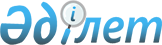 Об оборонной промышленности и государственном оборонном заказеЗакон Республики Казахстан от 18 марта 2019 года № 236-VІ ЗРК.

      Примечание РЦПИ!  

      Порядок введения в действие настоящего Закона см. ст.32  

      Вниманию пользователей!

      Для удобства пользования РЦПИ создано ОГЛАВЛЕНИЕ 


      Настоящий Закон регулирует общественные отношения в области оборонной промышленности, государственного оборонного заказа, а также отдельные вопросы оборота вооружения и военной техники.  Глава 1. ОБЩИЕ ПОЛОЖЕНИЯСтатья 1. Основные понятия, используемые в настоящем Законе   
      В настоящем Законе используются следующие основные понятия:
      1) работы военного назначения – деятельность, связанная с проектированием, строительством, капитальным ремонтом оборонных объектов, разработкой, производством (сборкой), капитальным ремонтом, модернизацией вооружения, военной, автомобильной и специальной техники, технических и специальных средств, информационных, телекоммуникационных и геоинформационных систем, автоматизированных систем управления, а также научные исследования и иная деятельность, связанная с обеспечением обороны, безопасности и правопорядка в государстве, имеющие вещественный результат;
      2) отечественный поставщик работ военного назначения и услуг военного назначения (далее – отечественный поставщик работ, услуг) –юридическое лицо, являющееся резидентом Республики Казахстан, обладающее возможностями выполнить работы военного назначения и оказать услуги военного назначения требуемого качества;
      3) услуги военного назначения – деятельность, связанная с техническим и регламентированным техническим обслуживанием, техническим освидетельствованием и диагностикой, техническим сопровождением, обслуживанием и ремонтом вооружения, военной, автомобильной и специальной техники, технических и специальных средств, реализацией, ликвидацией посредством уничтожения, утилизации, захоронения и переработкой неиспользуемого имущества, а также научные исследования и иная деятельность, связанная с обеспечением обороны, безопасности и правопорядка в государстве, не имеющие вещественного результата;
      4) товары (продукция) военного назначения – вооружение, военная, автомобильная и специальная техника, технические и специальные средства, вещевое имущество и специальное имущество, документация, объекты права интеллектуальной собственности, оборудование для производства, испытания товаров (продукции) военного назначения, комплектующие и запасные части к указанным товарам (продукции);
      5) отечественный производитель товаров (продукции) военного назначения, товаров (продукции) двойного назначения (применения) (далее – отечественный товаропроизводитель) – юридическое лицо, являющееся резидентом Республики Казахстан и имеющее производственные мощности на территории Республики Казахстан, необходимые для производства товаров (продукции) военного назначения, товаров (продукции) двойного назначения (применения) требуемого качества;
      6) военные представительства – обособленные структурные подразделения Министерства обороны Республики Казахстан, размещаемые в организациях независимо от форм собственности для осуществления контроля качества и приемки поставляемых товаров (продукции) военного назначения, товаров (продукции) двойного назначения (применения), выполненных работ военного назначения и оказанных услуг военного назначения в рамках государственного оборонного заказа;
      7) военная техника – боевые машины, военные корабли (катера и военно-вспомогательные суда), военные воздушные суда, а также корабли (катера и другие суда), воздушные суда и другие летательные аппараты, которыми оснащаются Вооруженные Силы Республики Казахстан, другие войска и воинские формирования, специальные государственные и правоохранительные органы Республики Казахстан;
      8) военно-техническая помощь (техническое содействие) – предоставление (получение) на безвозмездной или иной льготной основе иностранному государству (от иностранного государства, международной организации) вооружения, военной техники и иных товаров (продукции) военного назначения, товаров (продукции) двойного назначения (применения), работ военного назначения и услуг военного назначения, а также услуг по технической поддержке, обучению специалистов;
      9) военно-техническое сотрудничество – деятельность в области международных отношений, связанная с удовлетворением потребностей военных организаций государств, а также поддержкой и (или) развитием их оборонной промышленности;
      10) субъекты военно-технического сотрудничества – государственные органы, а также юридические лица, имеющие право на соответствующий вид деятельности в отношении товаров (продукции) военного назначения, товаров (продукции) двойного назначения (применения), выполнения работ военного назначения и оказания услуг военного назначения в соответствии с законодательством Республики Казахстан;
      11) субъекты научной и (или) научно-технической деятельности – юридические лица, осуществляющие научную и (или) научно-техническую деятельность, требования к которым определяются правилами организации и проведения научных исследований в рамках государственного оборонного заказа;
      12) модернизация – комплекс работ, в результате выполнения которых изменяются отдельные тактико-технические элементы вооружения, военной, автомобильной и специальной техники, технических и специальных средств с сохранением основного их назначения в прежнем состоянии, характеризующихся заменой устаревших образцов, примененных в них технических средств и комплектующих изделий новыми, более современными (или применением новых технических решений), направленных на улучшение тактико-технических характеристик образца;
      13) ремонт – комплекс операций по восстановлению исправности или работоспособности, устранению причин отказа и восстановлению израсходованного ресурса механизмов, комплектующих изделий или их составных частей вооружения, военной, автомобильной и специальной техники, технических и специальных средств;
      14) вооружение – различные виды оружия, комплексы и системы, предназначенные для поражения живой силы, техники и объектов инфраструктуры, разрушения строений (укреплений), средства, имитирующие указанные компоненты, боеприпасы, а также системы, устройства, носители и приборы;
      15) оборот вооружения и военной техники – разработка, производство, ремонт, приобретение и реализация, монтаж, наладка, модернизация, установка, использование, хранение, ремонт и сервисное обслуживание, передача, ликвидация посредством уничтожения, утилизации, захоронения и переработка, ввоз в Республику Казахстан и вывоз из Республики Казахстан вооружения и военной техники;
      16) оборонная промышленность – отрасль промышленности, функционирование которой обеспечивает производство товаров (продукции) военного назначения, товаров (продукции) двойного назначения (применения), выполнение работ военного назначения и оказание услуг военного назначения с целью развития оборонно-промышленного потенциала;
      17) оборонно-промышленный потенциал – способность отечественных товаропроизводителей и отечественных поставщиков работ, услуг выполнять задачи по обеспечению потребностей Вооруженных Сил Республики Казахстан, других войск и воинских формирований, специальных государственных и правоохранительных органов Республики Казахстан в товарах (продукции) военного назначения, товарах (продукции) двойного назначения (применения), работах военного назначения и услугах военного назначения, а также заказов зарубежных заказчиков;
      18) оборонно-промышленный комплекс – составная часть военной организации государства, включающая совокупность юридических лиц независимо от форм собственности, общественные отношения которых возникают в области оборонной промышленности;
      19) организации оборонно-промышленного комплекса – отечественные товаропроизводители и отечественные поставщики работ, услуг, имеющие лицензии в сфере оборота вооружения и военной техники;
      20) модернизация организаций оборонно-промышленного комплекса – комплекс работ по техническому переоснащению производства, привлечению и внедрению новых технологий, позволяющих повысить эффективность производства, расширить номенклатуру производимых товаров (продукции) военного назначения, включая создание новых образцов вооружения и военной техники, выполнение работ военного назначения и оказание услуг военного назначения;
      21) товары (продукция) двойного назначения (применения) – продукция и технологии, которые используются в гражданских целях, но могут быть использованы либо в последующем перепрофилированы и использованы как товары (продукция) военного назначения;
      22) государственный оборонный заказ – правовой акт Правительства Республики Казахстан, утверждающий перечень (номенклатуру) товаров (продукции) военного назначения, товаров (продукции) двойного назначения (применения), работ военного назначения и услуг военного назначения, приобретаемых для нужд обороны, обеспечения безопасности и правопорядка в государстве, деятельности специальных государственных и правоохранительных органов Республики Казахстан, государственного материального резерва, мобилизации, космической деятельности, а также выполнения Республикой Казахстан международных договоров и обязательств;
      23) получатель государственного оборонного заказа – центральный исполнительный орган, государственный орган, непосредственно подчиненный и подотчетный Президенту Республики Казахстан, их ведомства, подающие заявку на приобретение товаров (продукции) военного назначения, товаров (продукции) двойного назначения (применения), работ военного назначения и услуг военного назначения, входящих в состав государственного оборонного заказа, и получающие соответствующие товары (продукцию), работы, услуги;
      24) реестр отечественных производителей товаров (продукции) военного назначения, товаров (продукции) двойного назначения (применения) и отечественных поставщиков работ военного назначения и услуг военного назначения государственного оборонного заказа (далее – реестр) – перечень юридических лиц независимо от форм собственности, осуществляющих деятельность по производству товаров (продукции) военного назначения, товаров (продукции) двойного назначения (применения), выполняющих работы военного назначения и оказывающих услуги военного назначения, соответствующих квалификационным требованиям;
      25) исполнитель государственного оборонного заказа – уполномоченная организация и юридическое лицо, осуществляющие выполнение государственного оборонного заказа;
      26) научные исследования в рамках государственного оборонного заказа (далее – научные исследования) – прикладные и фундаментальные научные исследования, научно-исследовательские, опытно-конструкторские и технологические работы в области создания новых образцов вооружения, военной техники, технических и специальных средств, модернизации состоящих на оснащении образцов вооружения и военной техники, направленные на повышение обороноспособности и обеспечение национальной безопасности государства;
      26-1) научно-исследовательская работа в рамках государственного оборонного заказа – работа, связанная с научным поиском, проведением исследований, экспериментов в целях расширения имеющихся и получения новых знаний в области создания новых образцов вооружения, военной техники, технических и специальных средств, модернизации состоящих на оснащении образцов вооружения и военной техники, направленная на повышение обороноспособности и обеспечение национальной безопасности государства;
      26-2) опытно-конструкторские работы в рамках государственного оборонного заказа – комплекс работ, выполняемых при создании (модернизации) вооружения и военной техники, технических и специальных средств, разработка или по согласованию с получателем государственного оборонного заказа доработка или корректировка конструкторско-технологической документации на опытные образцы вооружения и военной техники, технических и специальных средств, их изготовление и испытание;
      26-3) опытный образец в рамках государственного оборонного заказа – образец товаров (продукции) военного назначения, товаров (продукции) двойного назначения (применения), изготовленный в ходе выполнения опытно-конструкторских работ по вновь разработанной, доработанной или скорректированной (в целях модернизации) конструкторско-технологической документации для проверки путем проведения испытаний соответствия такого образца тактико-техническому заданию (технической спецификации, тактико-техническим характеристикам) на выполнение опытно-конструкторских работ в рамках государственного оборонного заказа, правильности принятых технических решений, а также определения возможности принятия на вооружение и последующей передачи в серийное производство;
      27) ликвидация имущества – деятельность по уничтожению, утилизации, захоронению неиспользуемого имущества, контролируемая государством;
      28) утилизация имущества – приведение неиспользуемого имущества в состояние, исключающее использование его боевых свойств или применение по прямому предназначению, а также разукомплектование в целях последующего использования его компонентов;
      29) захоронение имущества – изоляция неиспользуемого имущества, не подлежащего дальнейшему использованию, в специально установленных местах в целях предотвращения попадания вредных веществ в окружающую среду;
      30) переработка имущества – приведение неиспользуемого имущества в состояние, исключающее использование его по прямому назначению, с извлечением сырья или иных материалов, используемых в дальнейшем в производстве (изготовлении) товаров или иной продукции, а также изменение свойств в целях облегчения обращения с ним, уменьшения его объема или опасных свойств;
      31) уничтожение имущества – полное прекращение существования неиспользуемого имущества;
      32) боеприпасы – компоненты вооружения, непосредственно предназначенные для поражения живой силы, техники и объектов инфраструктуры, разрушения строений (укреплений), а также средства, имитирующие указанные компоненты;
      33) неиспользуемое имущество – снятое с вооружения, не годное к использованию по прямому назначению, списанное, выслужившее гарантийные сроки хранения в запасах, не находящее применения излишествующее военное имущество Вооруженных Сил Республики Казахстан, других войск и воинских формирований, за исключением оборонных объектов, а также снятые с вооружения, не годные к использованию по прямому назначению, списанные, выслужившие гарантийные сроки хранения в запасах, не находящие применения излишествующие вооружение, военная техника, специальные средства, средства индивидуальной защиты, имущество радиационной, химической, биологической защиты, транспортные средства специального назначения, специальные технические средства, технические средства специальных государственных и правоохранительных органов Республики Казахстан;
      34) регламентированное техническое обслуживание – периодическое техническое обслуживание вооружения, военной, автомобильной и специальной техники, технических и специальных средств после определенного пробега, наработки или интервала, установленных эксплуатационной документацией, для поддержания работоспособности или исправности в течение срока их службы (эксплуатации);
      35) техническое освидетельствование и диагностика – комплекс мероприятий, направленных на выявление неисправностей, дефектов с целью оценки технического состояния вооружения, военной, автомобильной и специальной техники, технических и специальных средств и выработки предложений по их дальнейшей эксплуатации, ремонту или модернизации;
      36) технические средства – средства, системы, комплексы, устройства, предназначенные для применения, обслуживания, ремонта вооружения, военной и специальной техники и их хранения, обучения и тылового обеспечения, средства связи, оптические и электронно-оптические приборы, средства защиты государственных секретов , радиоэлектронной борьбы, радиотехнической и радиоэлектронной разведки, а также технические средства охраны, обеспечивающие охрану (наблюдение), оборону (противодиверсионную оборону) оборонных и иных охраняемых объектов;
      37) техническое обслуживание – комплекс мероприятий по поддержанию и восстановлению технической готовности вооружения, военной, автомобильной и специальной техники, технических и специальных средств в межремонтный период при их использовании по назначению, хранении и транспортировке, необходимость проведения которых определяется их техническим состоянием;
      38) уполномоченный орган в области оборонной промышленности и государственного оборонного заказа (далее – уполномоченный орган) – государственный орган, осуществляющий руководство и межотраслевую координацию в области оборонной промышленности и государственного оборонного заказа;
      39) уполномоченная организация – юридическое лицо, определяемое Правительством Республики Казахстан, осуществляющее импорт товаров (продукции) военного назначения, товаров (продукции) двойного назначения (применения), работ военного назначения и услуг военного назначения, реализацию (в том числе экспорт), ликвидацию посредством уничтожения, утилизации, захоронения и переработку неиспользуемого имущества, за исключением боеприпасов, оказание услуг по предоставлению в имущественный наем (аренду) неиспользуемых оборонных объектов, участие в международных выставках в области оборонной промышленности и их организацию на территории Республики Казахстан.
      Сноска. Статья 1 с изменениями, внесенными законами РК от 31.03.2021 № 24-VII (вводится в действие по истечении десяти календарных дней после дня его первого официального опубликования); от 16.10.2023 № 33-VIII (вводится в действие по истечении десяти календарных дней после дня его первого официального опубликования).

Статья 2. Законодательство Республики Казахстан об оборонной промышленности и государственном оборонном заказе 
      1. Законодательство Республики Казахстан об оборонной промышленности и государственном оборонном заказе основывается на Конституции Республики Казахстан, состоит из настоящего Закона и иных нормативных правовых актов Республики Казахстан.
      2. Если международным договором, ратифицированным Республикой Казахстан, установлены иные правила, чем те, которые содержатся в настоящем Законе, то применяются правила международного договора.   Глава 2. ГОСУДАРСТВЕННОЕ РЕГУЛИРОВАНИЕ В ОБЛАСТИ ОБОРОННОЙ ПРОМЫШЛЕННОСТИ И ГОСУДАРСТВЕННОГО ОБОРОННОГО ЗАКАЗА Статья 3. Государственное регулирование в области оборонной промышленности и государственного оборонного заказа
      Государственное регулирование в области оборонной промышленности и государственного оборонного заказа включает:
      1) разработку государственной политики в области оборонной промышленности и государственного оборонного заказа;
      2) разработку основных направлений государственной политики в области военно-технического сотрудничества;
      3) правовое регулирование;
      4) планирование и осуществление мероприятий по развитию оборонно-промышленного комплекса;
      5) организацию защиты сведений, составляющих государственные секреты, и иных охраняемых законом тайн, обеспечение информационной безопасности;
      6) развитие науки в сфере национальной безопасности и в области обороны;
      7) координацию деятельности государственных органов и организаций оборонно-промышленного комплекса;
      8) международное сотрудничество;
      9) регулирование оборота вооружения и военной техники;
      10) иные мероприятия в области оборонной промышленности и государственного оборонного заказа в соответствии с законодательством Республики Казахстан.Статья 4. Основные задачи государственной политики в области оборонной промышленности и государственного оборонного заказа 
      Основными задачами государственной политики в области оборонной промышленности и государственного оборонного заказа являются:
      1) создание эффективной системы оборонно-промышленного комплекса;
      2) обеспечение Вооруженных Сил Республики Казахстан, других войск и воинских формирований, специальных государственных и правоохранительных органов Республики Казахстан современными товарами (продукцией) военного назначения, товарами (продукцией) двойного назначения (применения), работами военного назначения и услугами военного назначения;
      3) использование научно-технологического и производственного потенциала организаций оборонно-промышленного комплекса в гражданских отраслях промышленности;
      4) обеспечение создания современных видов вооружения, военной и специальной техники в интересах повышения и укрепления обороноспособности, безопасности и правопорядка в государстве;
      5) поддержка и дальнейшее развитие экспортного потенциала организаций оборонно-промышленного комплекса;
      6) развитие прикладных научных исследований и опытно-конструкторских работ и их дальнейшая коммерциализация.
      Сноска. Статья 4 с изменением, внесенным Законом РК от 31.03.2021 № 24-VII (вводится в действие по истечении десяти календарных дней после дня его первого официального опубликования).

Статья 5. Полномочия Правительства Республики Казахстан в области оборонной промышленности и государственного оборонного заказа
      Правительство Республики Казахстан:
      1) разрабатывает основные направления государственной политики в области оборонной промышленности и государственного оборонного заказа; 
      2) принимает решения о создании, реорганизации и ликвидации республиканских государственных учреждений, организаций оборонно-промышленного комплекса, а также организаций, осуществляющих научную и (или) научно-техническую деятельность;
      2-1) принимает решения о приватизации организаций оборонно-промышленного комплекса с соблюдением требований, предусмотренных пунктами 3-1 и 3-2 статьи 98 Закона Республики Казахстан "О государственном имуществе";
      3) принимает решения о создании, реорганизации и ликвидации фонда развития оборонно-промышленного комплекса, создаваемого в целях финансовой поддержки отечественных научно-технических разработок и модернизации организаций оборонно-промышленного комплекса;
      4) создает Оборонную научно-техническую комиссию по научным исследованиям (далее – Оборонная научно-техническая комиссия) и утверждает положение о ней, а также ее состав;
      5) определяет уполномоченную организацию;
      6) утверждает правила формирования, размещения и выполнения государственного оборонного заказа;
      7) утверждает правила ценообразования на товары (продукцию) военного назначения, товары (продукцию) двойного назначения (применения), работы военного назначения и услуги военного назначения в рамках государственного оборонного заказа;
      8) утверждает государственный оборонный заказ по представлению уполномоченного органа;
      9) утверждает правила осуществления контроля за качеством выполнения государственного оборонного заказа в организациях независимо от форм собственности;
      10) организует контроль за оборотом, в том числе экспортом и импортом, вооружения и военной техники, стратегических материалов, передовых технологий и товаров (продукции) военного назначения, товаров (продукции) двойного назначения (применения);
      11) утверждает правила оборота вооружения и военной техники; 
      11-1) утверждает правила передачи имущества между правоохранительными и специальными государственными органами, Вооруженными Силами Республики Казахстан, другими войсками и воинскими формированиями во время введения чрезвычайного или военного положения на всей территории Республики Казахстан и в отдельных ее местностях;
      12) утверждает правила передачи, реализации, ликвидации посредством уничтожения, утилизации, захоронения и переработки неиспользуемого имущества, а также предоставления в имущественный наем (аренду) неиспользуемых оборонных объектов; 
      13) исключен Законом РК от 19.04.2023 № 223-VII (вводится в действие по истечении десяти календарных дней после дня его первого официального опубликования).

      Сноска. Статья 5 с изменением, внесенным законами РК от 11.07.2022 № 136-VII (вводится в действие по истечении шестидесяти календарных дней после дня его первого официального опубликования); от 19.04.2023 № 223-VII (вводится в действие по истечении десяти календарных дней после дня его первого официального опубликования); от 23.12.2023 № 51-VIII (вводится в действие по истечении десяти календарных дней после дня его первого официального опубликования).

Статья 6. Функции уполномоченного органа
      Уполномоченный орган:
      1) формирует и реализует государственную политику в области оборонной промышленности и государственного оборонного заказа;
      2) участвует в проведении единой военно-технической политики и государственной политики в области промышленной безопасности; 
      3) организует и осуществляет взаимодействие с Вооруженными Силами Республики Казахстан, другими войсками и воинскими формированиями, специальными государственными и правоохранительными органами Республики Казахстан в области оборонной промышленности и государственного оборонного заказа; 
      4) принимает участие в организации текущего и перспективного планирования обеспечения нужд обороны, безопасности и правопорядка в государстве необходимыми видами вооружения, военной, автомобильной и специальной техники, технических и специальных средств;
      5) осуществляет военно-техническое сотрудничество; 
      6) организует и осуществляет взаимодействие с центральными исполнительными органами, государственными органами, непосредственно подчиненными и подотчетными Президенту Республики Казахстан, их ведомствами в области военно-технического сотрудничества; 
      7) организует и проводит мероприятия по развитию оборонно-промышленного потенциала;
      8) организует деятельность подведомственных организаций, а также организаций, находящихся в доверительном управлении;
      9) принимает решения и определяет порядок предоставления мер государственной поддержки организациям оборонно-промышленного комплекса;
      10) формирует для включения в государственный образовательный заказ предложения по определению перечня специальностей, по которым требуется подготовка специалистов для оборонно-промышленного комплекса, с учетом проводимого организациями оборонно-промышленного комплекса мониторинга текущих и перспективных потребностей в квалифицированных кадровых ресурсах; 
      11) разрабатывает и утверждает правила сертификации и выдачи сертификата организации по техническому обслуживанию и ремонту авиационной техники государственной авиации;
      12) разрабатывает и утверждает сертификационные требования к организациям по техническому обслуживанию и ремонту авиационной техники государственной авиации;
      13) разрабатывает правила оборота вооружения и военной техники;
      13-1) разрабатывает правила передачи имущества между правоохранительными и специальными государственными органами, Вооруженными Силами Республики Казахстан, другими войсками и воинскими формированиями во время введения чрезвычайного или военного положения на всей территории Республики Казахстан и в отдельных ее местностях;
      14) разрабатывает перечень субъектов, имеющих право пользования вооружением и военной техникой;
      15) осуществляет государственный контроль за оборотом вооружения и военной техники, за исключением случая, предусмотренного подпунктом 4) статьи 7 настоящего Закона;  
      16) разрабатывает правила передачи, реализации, ликвидации посредством уничтожения, утилизации, захоронения и переработки неиспользуемого имущества, а также предоставления в имущественный наем (аренду) неиспользуемых оборонных объектов;
      16-1) разрабатывает и утверждает правила по организации производственной деятельности объектов утилизации боеприпасов и взрывчатых веществ, обеспечению безопасности при проведении данных работ и охраны объектов утилизации боеприпасов и взрывчатых веществ;
      17) распоряжается неиспользуемым имуществом и принимает решения о передаче, реализации и ликвидации посредством уничтожения, утилизации, захоронения и переработке неиспользуемого имущества в порядке, определенном Правительством Республики Казахстан, и передаче неиспользуемого имущества в качестве имущественного вклада в уставный капитал товариществ с ограниченной ответственностью либо в оплату приобретения акций акционерных обществ;
      18) осуществляет межотраслевую координацию и контроль за выполнением государственного оборонного заказа;
      19) разрабатывает правила формирования, размещения и выполнения государственного оборонного заказа;
      20) разрабатывает правила ценообразования на товары (продукцию) военного назначения, товары (продукцию) двойного назначения (применения), работы военного назначения и услуги военного назначения в рамках государственного оборонного заказа по согласованию с антимонопольным органом;
      21) формирует, утверждает и ведет реестр отечественных производителей товаров (продукции) военного назначения, товаров (продукции) двойного назначения (применения) и отечественных поставщиков работ военного назначения и услуг военного назначения государственного оборонного заказа в соответствии с правилами формирования, размещения и выполнения государственного оборонного заказа;
      22) осуществляет выбор исполнителя государственного оборонного заказа, за исключением случаев, когда бюджетные средства в рамках государственного оборонного заказа предусмотрены в бюджете получателя государственного оборонного заказа;
      23) формирует государственный оборонный заказ, представляет его на утверждение Правительству Республики Казахстан и доводит задания утвержденного государственного оборонного заказа до исполнителей государственного оборонного заказа в соответствии с правилами формирования, размещения и выполнения государственного оборонного заказа;
      24) заключает договор на выполнение государственного оборонного заказа с исполнителем государственного оборонного заказа, за исключением случаев, когда бюджетные средства в рамках государственного оборонного заказа предусмотрены в бюджете получателя государственного оборонного заказа; 
      25) осуществляет финансирование государственного оборонного заказа, за исключением случаев, когда бюджетные средства в рамках государственного оборонного заказа предусмотрены в бюджете получателя государственного оборонного заказа;
      26) принимает решение о перераспределении бюджетных средств в рамках государственного оборонного заказа в пределах, выделенных на плановый период, при возникновении экономии, уменьшении либо увеличении суммы договора, продлении срока договора на выполнение государственного оборонного заказа, когда бюджетные средства в рамках государственного оборонного заказа предусмотрены в бюджете уполномоченного органа;
      27) обеспечивает товарами (продукцией) военного назначения и товарами (продукцией) двойного назначения (применения) получателей государственного оборонного заказа, за исключением случаев, когда бюджетные средства в рамках государственного оборонного заказа предусмотрены в бюджете получателя государственного оборонного заказа;
      28) обеспечивает соответствие товаров (продукции) военного назначения, товаров (продукции) двойного назначения (применения), работ военного назначения и услуг военного назначения, приобретаемых в рамках государственного оборонного заказа, тактико-техническому заданию (технической спецификации, тактико-технической характеристике), когда бюджетные средства в рамках государственного оборонного заказа предусмотрены в бюджете уполномоченного органа, в соответствии с правилами формирования, размещения и выполнения государственного оборонного заказа;
      29) осуществляет межотраслевую координацию научных исследований;
      30) координирует реализацию проектов по технологиям военного назначения;
      31) разрабатывает и утверждает правила организации и проведения научных исследований в рамках государственного оборонного заказа по согласованию с заинтересованными центральными исполнительными органами, государственными органами, непосредственно подчиненными и подотчетными Президенту Республики Казахстан;
      32) разрабатывает и утверждает правила проведения экспертизы научных исследований в рамках государственного оборонного заказа по согласованию с заинтересованными центральными исполнительными органами, государственными органами, непосредственно подчиненными и подотчетными Президенту Республики Казахстан;
      33) разрабатывает специализированные научные направления в рамках государственного оборонного заказа по согласованию с заинтересованными центральными исполнительными органами, государственными органами, непосредственно подчиненными и подотчетными Президенту Республики Казахстан;
      34) создает экспертные советы по специализированным научным направлениям в рамках государственного оборонного заказа (далее – экспертные советы), утверждает их положения и составы по согласованию с заинтересованными центральными исполнительными органами, государственными органами, непосредственно подчиненными и подотчетными Президенту Республики Казахстан;
      35) утверждает отчеты по выполненным научным исследованиям, за исключением случаев, когда бюджетные средства в рамках государственного оборонного заказа предусмотрены в бюджете получателя государственного оборонного заказа;
      36) разрабатывает и утверждает правила проведения испытаний результатов опытно-конструкторских и технологических работ по согласованию с заинтересованными центральными исполнительными органами, государственными органами, непосредственно подчиненными и подотчетными Президенту Республики Казахстан; 
      37) участвует в проведении научных исследований;
      38) организует разработку научных и научно-технических проектов, финансируемых из государственного бюджета, и осуществляет руководство по их реализации;
      39) разрабатывает и утверждает правила разработки, согласования, утверждения, регистрации, учета, изменения, пересмотра, отмены и введения в действие военных национальных стандартов, используемых для нужд Вооруженных Сил Республики Казахстан, других войск и воинских формирований;
      40) разрабатывает, согласовывает, утверждает, изменяет, отменяет военные национальные стандарты и ведет их учет;
      41) осуществляет иные полномочия, предусмотренные настоящим Законом, иными законами Республики Казахстан, актами Президента Республики Казахстан и Правительства Республики Казахстан.
      Сноска. Статью 6 с изменениями, внесенными законами РК от 11.07.2022 № 136-VII (вводится в действие по истечении шестидесяти календарных дней после дня его первого официального опубликования); от 19.04.2023 № 223-VII (вводится в действие по истечении десяти календарных дней после дня его первого официального опубликования); от 16.10.2023 № 33-VIII (порядок введения в действие см. ст.2).

Статья 7. Функции центральных исполнительных органов, государственных органов, непосредственно подчиненных и подотчетных Президенту Республики Казахстан, их ведомств в области оборонной промышленности и государственного оборонного заказа  
      Центральные исполнительные органы, государственные органы, непосредственно подчиненные и подотчетные Президенту Республики Казахстан, их ведомства:
      1) участвуют в формировании и реализации государственной политики в области оборонной промышленности и государственного оборонного заказа; 
      2) участвуют в осуществлении военно-технического сотрудничества;
      3) передают военное имущество в пределах государственного органа на основании акта первого руководителя государственного органа в порядке, установленном законодательством Республики Казахстан;
      4) осуществляют контроль за оборотом вооружения и военной техники, находящихся у них в оперативном управлении;
      5) принимают решения о признании имущества неиспользуемым;
      5-1) осуществляют уничтожение боеприпасов;
      6) передают неиспользуемые оборонные объекты в уполномоченный орган по управлению государственным имуществом, за исключением случаев, предусмотренных законодательством Республики Казахстан;
      7) определяют тактико-технические характеристики для новых образцов и предлагаемых к закупу вооружения и военной техники; 
      8) осуществляют выбор исполнителей государственного оборонного заказа и доводят до них задания утвержденного государственного оборонного заказа в случаях, когда бюджетные средства в рамках государственного оборонного заказа предусмотрены в бюджете получателя государственного оборонного заказа;
      9) разрабатывают и утверждают по согласованию с уполномоченным органом перечень товаров (продукции) военного назначения, товаров (продукции) двойного назначения (применения), работ военного назначения и услуг военного назначения, предусмотренных подпунктами 1-1), 2), 3), 7) и 12) части первой пункта 2 статьи 19 настоящего Закона, закупаемых в рамках государственного оборонного заказа;  
      10) обеспечивают выполнение заданий государственного оборонного заказа в пределах своей компетенции;
      11) организуют и проводят государственные испытания опытных образцов вооружения, военной и специальной техники, технических и специальных средств, готовят документацию для принятия их на вооружение, оснащение, снабжение и в эксплуатацию в соответствии с законодательством Республики Казахстан;
      12) участвуют в подготовке документов для принятия опытных образцов вооружения, военной и специальной техники, технических и специальных средств на вооружение, оснащение, снабжение и в эксплуатацию, в согласовании конструкторской, технической и иной документации для передачи их в серийное производство в соответствии с законодательством Республики Казахстан;
      13) осуществляют приемку опытных образцов вооружения, военной и специальной техники, технических и специальных средств на вооружение, оснащение, снабжение и в эксплуатацию;
      14) разрабатывают, согласовывают, принимают участие в разработке, изменении и отмене военных национальных стандартов в соответствии с законодательством Республики Казахстан;
      15) осуществляют иные полномочия, предусмотренные настоящим Законом, иными законами Республики Казахстан, актами Президента Республики Казахстан и Правительства Республики Казахстан.
      Сноска. Статья 7 с изменениями, внесенными законами РК от 15.11.2021 № 72-VII (вводятся в действие по истечении десяти календарных дней после дня его первого официального опубликования); от 16.10.2023 № 33-VIII (вводится в действие по истечении десяти календарных дней после дня его первого официального опубликования).

Статья 8. Функции уполномоченной организации 
      Уполномоченная организация:
      1) осуществляет импорт товаров (продукции) военного назначения, товаров (продукции) двойного назначения (применения), работ военного назначения и услуг военного назначения, необходимых для нужд обороны, обеспечения безопасности и правопорядка в государстве, а также деятельности специальных государственных и правоохранительных органов Республики Казахстан, государственного материального резерва, мобилизации, космической деятельности, за исключением импорта указанных товаров (продукции), работ и услуг, осуществляемого отечественными товаропроизводителями и отечественными поставщиками работ, услуг, приобретаемых для производства указанных товаров (продукции), работ, услуг при выполнении государственного оборонного заказа; 
      2) осуществляет реализацию (в том числе экспорт) неиспользуемого имущества;
      3) осуществляет ликвидацию посредством уничтожения, утилизации, захоронения и переработку неиспользуемого имущества, за исключением боеприпасов; 
      4) осуществляет оказание услуг по предоставлению в имущественный наем (аренду) неиспользуемых оборонных объектов;
      5) участвует в осуществлении военно-технического сотрудничества;
      6) осуществляет продвижение вооружения и военной техники, производимых оборонно-промышленным комплексом, на международном рынке;
      7) участвует и осуществляет организацию международных выставок, конференций, семинаров, презентационных мероприятий, демонстраций, испытаний товаров (продукции) военного назначения, товаров (продукции) двойного назначения (применения), работ военного назначения и услуг военного назначения;
      8) взаимодействует с центральными исполнительными органами, государственными органами, непосредственно подчиненными и подотчетными Президенту Республики Казахстан, их ведомствами по вопросам осуществления внутрифирменной системы контроля специфических товаров в соответствии с законодательством Республики Казахстан в сфере контроля специфических товаров;
      9) привлекает негосударственные займы под государственные гарантии;
      10) заключает договоры по приобретению и поставке товаров (продукции) военного назначения, товаров (продукции) двойного назначения, выполнению работ военного назначения и оказанию услуг военного назначения в области оборонной промышленности с отлагательной оплатой в рамках проектов, финансируемых за счет средств негосударственных займов под государственную гарантию, с организациями, указанными в договоре займа;
      11) осуществляет иные функции, предусмотренные законодательством Республики Казахстан.
      Сноска. Статья 8 с изменениями, внесенными Законом РК от 28.12.2022 № 173-VII (вводится в действие по истечении шестидесяти календарных дней после дня его первого официального опубликования).

 Глава 3. ОБОРОННО-ПРОМЫШЛЕННЫЙ КОМПЛЕКССтатья 9. Функции организаций оборонно-промышленного комплекса
      Организации оборонно-промышленного комплекса:
      1) принимают участие в реализации государственной политики в области оборонной промышленности и государственного оборонного заказа;
      2) осуществляют производство товаров (продукции) военного назначения, товаров (продукции) двойного назначения (применения), выполнение работ военного назначения и оказание услуг военного назначения;
      3) обеспечивают безопасность производства вооружения и военной техники, контроль, учет и сохранность произведенного вооружения и военной техники;
      4) осуществляют внешнеторговую деятельность в отношении производимых, изготавливаемых товаров (продукции) военного назначения, товаров (продукции) двойного назначения (применения), выполняемых работ военного назначения и оказываемых услуг военного назначения;
      5) принимают участие в выполнении мероприятий по развитию оборонно-промышленного потенциала;
      6) формируют стоимость мероприятий государственного оборонного заказа;
      7) в приоритетном порядке выполняют и (или) участвуют в выполнении государственного оборонного заказа;
      8) осуществляют импорт товаров (продукции), в том числе товаров (продукции) военного назначения, работ и услуг для производства товаров (продукции) военного назначения, товаров (продукции) двойного назначения (применения), выполнения работ военного назначения и оказания услуг военного назначения при выполнении государственного оборонного заказа, обязательств по договорам, а также для осуществления поставок на экспорт;
      9) осуществляют реализацию научных и научно-технических проектов в оборонно-промышленном комплексе, в том числе по расширению, реконструкции и техническому перевооружению производства;
      10) проводят научные исследования в соответствии с правилами организации и проведения научных исследований в рамках государственного оборонного заказа;
      11) разрабатывают и участвуют в разработке национальных стандартов в соответствии с законодательством Республики Казахстан;
      12) проводят мониторинг текущих и перспективных потребностей в квалифицированных кадровых ресурсах;
      13) осуществляют мероприятия, предусмотренные мобилизационными планами Республики Казахстан;
      14) осуществляют иные функции, предусмотренные законодательством Республики Казахстан. Статья 10. Меры государственной поддержки деятельности в области оборонной промышленности
      1. Государственная поддержка деятельности в области оборонной промышленности осуществляется путем предоставления организациям оборонно-промышленного комплекса финансовой, информационно-консультационной поддержки, поддержки развития кадрового потенциала, поддержки осуществления внешнеэкономической деятельности, предоставления государственных преференций и оказания иных мер поддержки, установленных настоящим Законом и другими нормативными правовыми актами Республики Казахстан.
      2. Законами Республики Казахстан могут устанавливаться особенности применения мер государственной поддержки деятельности в области оборонной промышленности.
      3. Применение мер государственной поддержки деятельности в области оборонной промышленности осуществляется с учетом необходимости:
      1) обеспечения готовности организаций оборонно-промышленного комплекса к разработке, производству, ремонту, модернизации современного вооружения и военной техники;
      2) создания промышленной инфраструктуры для производства современного вооружения и военной техники;
      3) совершенствования процедур размещения и выполнения государственного оборонного заказа;
      4) повышения эффективности управления государственной собственностью в оборонно-промышленном комплексе. Статья 11. Финансовая поддержка организаций оборонно-промышленного комплекса 
      1. Финансовая поддержка организаций оборонно-промышленного комплекса предоставляется в формах, не противоречащих законодательству Республики Казахстан.
      2. Финансовая поддержка организаций оборонно-промышленного комплекса осуществляется путем:
      1) выработки предложений по предоставлению займов банками второго уровня и другими финансовыми организациями;
      2) субсидирования из государственного бюджета и иных источников, не запрещенных законодательством Республики Казахстан;
      3) государственного финансирования инвестиционных проектов, направленных на модернизацию и обновление основных фондов, техническое перевооружение производства, внедрение современных технологий и оборудования, организацию новых производств, приобретение новых технологий;
      4) предоставления налоговых и таможенных льгот в соответствии с законодательством Республики Казахстан;
      5) возмещения расходов по курсовой разнице по сделкам с иностранными поставщиками за счет бюджетных средств в порядке, установленном бюджетным законодательством Республики Казахстан;
      6) предоставления государственных гарантий и поручительств государства для привлечения негосударственных займов в соответствии с законодательством Республики Казахстан;
      7) участия организаций оборонно-промышленного комплекса в государственных программах, направленных на поддержку и развитие предпринимательства;
      8) предоставления иных мер финансовой поддержки, предусмотренных законодательством Республики Казахстан.Статья 12. Информационно-консультационная поддержка организаций оборонно-промышленного комплекса
      Информационно-консультационная поддержка организаций оборонно-промышленного комплекса осуществляется путем:
      1) издания и (или) ведения справочников, каталогов, бюллетеней, баз данных, содержащих информацию, необходимую для развития оборонно-промышленного комплекса;
      2) размещения информации на интернет-ресурсах государственных органов, необходимой для развития оборонно-промышленного комплекса, в соответствии с законодательством Республики Казахстан;
      3) организации проведения выставок, конференций, семинаров, презентационных мероприятий, демонстраций, а также оказания содействия в их проведении в соответствии с законодательством Республики Казахстан. Статья 13. Поддержка развития кадрового потенциала организаций оборонно-промышленного комплекса 
      Поддержка развития кадрового потенциала организаций оборонно-промышленного комплекса осуществляется путем:
      1) предоставления информационной, консультационной поддержки работникам организаций оборонно-промышленного комплекса;
      2) достижения соглашения с организациями независимо от форм собственности, в том числе и иностранными, по вопросам обмена опытом, стажировки, переподготовки и повышения квалификации работников организаций оборонно-промышленного комплекса;
      3) выработки предложений и рекомендаций по осуществлению отбора персонала из числа выпускников технических высших учебных заведений с возможностью их последующего трудоустройства в организациях оборонно-промышленного комплекса;
      4) включения на основании сведений, представляемых уполномоченным органом, в государственный образовательный заказ специальностей, по которым требуется подготовка специалистов для организаций оборонно-промышленного комплекса; 
      5) оказания иных мер поддержки развития кадрового потенциала, предусмотренных законодательством Республики Казахстан.Статья 14. Поддержка внешнеэкономической деятельности организаций оборонно-промышленного комплекса 
      Поддержка внешнеэкономической деятельности организаций оборонно-промышленного комплекса осуществляется путем организации продвижения на рынки иностранных государств товаров (продукции) военного назначения, товаров (продукции) двойного назначения (применения), работ военного назначения и услуг военного назначения, а также создания благоприятных условий для деятельности организаций оборонно-промышленного комплекса за рубежом.Статья 15. Особенности оборота вооружения и военной техники 
      1. Оборот вооружения и военной техники на территории Республики Казахстан осуществляется в соответствии с настоящим Законом и иным законодательством Республики Казахстан.
      2. Разработка, производство, ремонт, приобретение и реализация, монтаж, наладка, модернизация, установка, использование, хранение, ремонт и сервисное обслуживание, а также ликвидация посредством уничтожения, утилизации, захоронения и переработка вооружения и военной техники осуществляются в соответствии с законодательством Республики Казахстан. 
      3. Единица произведенного на территории Республики Казахстан вооружения и военной техники должна иметь маркировочное обозначение.
      4. Приобретение вооружения и военной техники осуществляется уполномоченным органом, уполномоченной организацией, субъектами, имеющими право пользования вооружением и военной техникой, перечень которых утверждается Правительством Республики Казахстан, и субъектами, имеющими право приобретения вооружения и военной техники в соответствии с законодательством Республики Казахстан о разрешениях и уведомлениях.
      Приобретение вооружения и военной техники осуществляется также для государственного материального резерва.
      5. Реализация вооружения и военной техники осуществляется уполномоченной организацией и субъектами, имеющими право реализации вооружения и военной техники, в соответствии с законодательством Республики Казахстан о разрешениях и уведомлениях.
      Не допускается реализация вооружения и военной техники между субъектами, имеющими право приобретения и реализации вооружения и военной техники, в соответствии с законодательством Республики Казахстан о разрешениях и уведомлениях, за исключением организаций оборонно-промышленного комплекса и (или) уполномоченной организации.
      Реализация неиспользуемого имущества в виде вооружения и военной техники осуществляется в соответствии со статьей 16 настоящего Закона.
      6. Вооружение и военная техника не являются предметами обеспечения исполнения обязательств.
      7. Ввоз на территорию Республики Казахстан и вывоз с территории Республики Казахстан вооружения и военной техники осуществляются в соответствии с законодательством Республики Казахстан. 
      8. Порядок оборота гражданского и служебного оружия регулируется законодательством Республики Казахстан в сфере государственного контроля за оборотом отдельных видов оружия. Статья 16. Особенности оборота неиспользуемого имущества 
      1. Уполномоченный орган распоряжается неиспользуемым имуществом после принятия государственными органами решения о признании имущества неиспользуемым.
      2. Неиспользуемое имущество передается, реализуется, ликвидируется посредством уничтожения, утилизации, захоронения и перерабатывается в соответствии с правилами передачи, реализации, ликвидации посредством уничтожения, утилизации, захоронения и переработки неиспользуемого имущества, а также предоставления в имущественный наем (аренду) неиспользуемых оборонных объектов.
      3. Неиспользуемое имущество, за исключением вооружения и военной техники, подлежит оценке в порядке, установленном законодательством Республики Казахстан об оценочной деятельности.
      Начальная цена реализуемого неиспользуемого имущества в виде вооружения и военной техники определяется исходя из балансовой стоимости.
      4. Реализация неиспользуемого имущества в виде вооружения и военной техники осуществляется субъектам, имеющим право приобретения вооружения и военной техники, а также иностранным юридическим лицам в соответствии с законодательством Республики Казахстан.
      Организации оборонно-промышленного комплекса при прочих равных условиях имеют право преимущественного приобретения неиспользуемого имущества в виде вооружения и военной техники.
      Неиспользуемое имущество в виде вооружения и военной техники реализуется путем проведения закрытых тендеров или аукционов с условием его экспорта.
      При наличии в организациях оборонно-промышленного комплекса возможностей ремонта и (или) модернизации неиспользуемого имущества в виде вооружения и военной техники, требующего ремонта и (или) модернизации, указанное имущество реализуется с обязательным условием их ремонта и (или) модернизации в соответствии с правилами передачи, реализации, ликвидации посредством уничтожения, утилизации, захоронения и переработки неиспользуемого имущества, а также предоставления в имущественный наем (аренду) неиспользуемых оборонных объектов. 
      5. Неиспользуемое имущество реализуется уполномоченной организацией.
      6. Средства, полученные от реализации неиспользуемого имущества, направляются в республиканский бюджет. 
      Оплата услуг по организации и проведению торгов по реализации неиспользуемого имущества производится за счет средств покупателя в соответствии с правилами передачи, реализации, ликвидации посредством уничтожения, утилизации, захоронения и переработки неиспользуемого имущества, а также предоставления в имущественный наем (аренду) неиспользуемых оборонных объектов.
      7. Ликвидация посредством уничтожения, утилизации, захоронения и переработка неиспользуемого имущества осуществляются в соответствии с законодательством Республики Казахстан. 
      7-1. При отсутствии возможности ликвидации боеприпасов, признанных неиспользуемыми, либо когда дальнейшее хранение боеприпасов, признанных неиспользуемыми, представляет реальную опасность, уполномоченный орган принимает решение об их уничтожении.
      Критерии реальной опасности, а также порядок уничтожения боеприпасов, признанных неиспользуемыми, устанавливаются правилами передачи, реализации, ликвидации посредством уничтожения, утилизации, захоронения и переработки неиспользуемого имущества, а также предоставления в имущественный наем (аренду) неиспользуемых оборонных объектов.
      Сноска. Статья 16 с изменением, внесенным Законом РК от 15.11.2021 № 72-VII (вводятся в действие по истечении десяти календарных дней после дня его первого официального опубликования).

Статья 17. Правовое регулирование в области военно-технического сотрудничества
      Военно-техническое сотрудничество осуществляется в соответствии с законодательством Республики Казахстан и международными договорами. Статья 18. Сферы и формы военно-технического сотрудничества
      1. Военно-техническое сотрудничество осуществляется субъектами военно-технического сотрудничества в следующих сферах:
      1) осуществления взаимных поставок товаров (продукции) военного назначения, товаров (продукции) двойного назначения (применения), выполнения работ военного назначения и оказания услуг военного назначения, а также любого другого товара (продукции), работ или услуг, относимых законодательством государств, являющихся сторонами международного договора, к товарам (продукции) военного назначения, товарам (продукции) двойного назначения (применения), работам военного назначения и услугам военного назначения; 
      2) создания совместных предприятий, совместных производств по разработке, производству, ремонту, модернизации, ликвидации и переработке товаров (продукции) военного назначения, товаров (продукции) двойного назначения (применения);
      3) проведения научных исследований в области оборонной промышленности;
      4) взаимодействия в сфере стандартизации и унификации вооружения и военной техники, метрологического обеспечения вооруженных сил, других войск, воинских формирований, специальных государственных и правоохранительных органов государств, являющихся сторонами международных договоров;
      5) подготовки и обучения военно-технических кадров;
      6) рекламно-выставочной деятельности в рамках военно-технического сотрудничества, а также проведения выставок и демонстрационных смотров вооружения и военной техники; 
      7) проведения совместных испытаний образцов вооружения, военной, автомобильной и специальной техники, технических и специальных средств;
      8) иных сферах военно-технического сотрудничества, в отношении которых будут достигнуты договоренности между субъектами военно-технического сотрудничества государств, являющихся сторонами международных договоров.
      2. Формы военно-технического сотрудничества:
      1) заключение международных договоров; 
      2) проведение заседаний межправительственных комиссий по вопросам военно-технического сотрудничества; 
      3) разработка и реализация программ в области военно-технического сотрудничества;
      4) заключение соглашений (контрактов) между уполномоченными органами и (или) уполномоченными организациями в соответствии с законодательством государств, являющихся сторонами соглашений (контрактов);
      5) проведение консультаций, приглашение специалистов по конкретным вопросам военно-технического сотрудничества, обмен опытом и информацией;
      6) получение (оказание) военно-технической помощи (технического содействия); 
      7) иные формы военно-технического сотрудничества, в отношении которых будут достигнуты договоренности между участниками военно-технического сотрудничества государств, являющихся сторонами международных договоров.
      3. Оказание военно-технической помощи (технического содействия) иностранному государству или международной организации осуществляется, в том числе на безвозмездной или иной льготной основе, в соответствии с международными договорами, ратифицированными Республикой Казахстан.
      Получение военно-технической помощи (технического содействия) от иностранного государства или международной организации осуществляется на основании соглашений, контрактов, международных договоров Республики Казахстан. Глава 4. ГОСУДАРСТВЕННЫЙ ОБОРОННЫЙ ЗАКАЗСтатья 19. Государственный оборонный заказ, его состав и содержание
      1. Приобретение товаров (продукции) военного назначения, товаров (продукции) двойного назначения (применения), работ военного назначения и услуг военного назначения, указанных в пункте 2 настоящей статьи, осуществляется в рамках государственного оборонного заказа, если иное не предусмотрено настоящей статьей.
      Специальные государственные органы Республики Казахстан приобретают товары (продукцию) военного назначения, товары (продукцию) двойного назначения (применения), работы военного назначения и услуги военного назначения как в рамках государственного оборонного заказа, так и в порядке, установленном законодательством Республики Казахстан о государственных закупках. 
      Специальные государственные органы Республики Казахстан определяют перечень товаров (продукции) военного назначения, товаров (продукции) двойного назначения (применения), работ военного назначения и услуг военного назначения, подлежащих включению в государственный оборонный заказ, в составе своих бюджетных заявок.
      Финансирование государственного оборонного заказа специальными государственными органами Республики Казахстан осуществляется за счет бюджета специальных государственных органов Республики Казахстан. 
      2. В состав государственного оборонного заказа включаются:
      1) разработка, производство (сборка), поставка, модернизация вооружения, военной, автомобильной и специальной техники, специальных средств;
      1-1) разработка, производство (сборка), модернизация и поставка запасных частей и комплектующих к вооружению, военной, автомобильной и специальной технике, специальным средствам;
      2) ремонт, техническое и регламентированное техническое обслуживание, техническое сопровождение, техническое освидетельствование и диагностика вооружения, военной, автомобильной и специальной техники; 
      3) разработка, модернизация, производство (сборка), поставка, монтаж, ремонт, техническое обслуживание и сопровождение, техническое освидетельствование и диагностика технических средств; 
      4) ликвидация посредством уничтожения, утилизации, захоронения и переработка неиспользуемых вооружения, военной техники, технических и специальных средств;
      5) производство вещевого и специального имущества, средств индивидуальной защиты для военнослужащих Вооруженных Сил Республики Казахстан, других войск и воинских формирований и сотрудников специальных государственных органов Республики Казахстан, органов гражданской защиты;
      6) научные исследования;
      7) разработка проектно-сметной документации, строительство и капитальный ремонт оборонных объектов; 
      8) производство, разработка и поставка укупорки;
      9) поставка товаров (продукции) военного назначения, товаров (продукции) двойного назначения (применения) в государственный материальный резерв;
      10) разработка, модернизация, производство, поставка, монтаж, ремонт, техническое обслуживание и сопровождение, техническое освидетельствование и диагностика, техническая эксплуатация и утилизация космических систем и космических объектов в оборонных целях;
      11) космические и спутниковые навигационные услуги в оборонных целях;
      12) разработка, производство, поставка, техническое обслуживание, ремонт, модернизация, техническое сопровождение комплексов автоматизированных систем управления, а также запасных частей и комплектующих к ним.
      Перечень товаров (продукции) военного назначения, товаров (продукции) двойного назначения (применения), работ военного назначения и услуг военного назначения, предусмотренных подпунктами 1-1), 2), 3), 7) и 12) настоящего пункта, определяется первым руководителем государственного органа по согласованию с уполномоченным органом.
      Товары (продукция) военного назначения, товары (продукция) двойного назначения (применения), работы военного назначения и услуги военного назначения, не включенные в перечень, указанный в части второй настоящего пункта, по согласованию с уполномоченным органом приобретаются получателями государственного оборонного заказа в порядке, установленном законодательством Республики Казахстан о государственных закупках.
      3. Государственный оборонный заказ должен содержать: 
      1) перечень (номенклатуру) и объем поставляемых товаров (продукции) военного назначения, товаров (продукции) двойного назначения (применения), работ военного назначения и услуг военного назначения, а также сроки их поставок, выполнения, оказания;
      2) прогнозируемую общую стоимость (цену) государственного оборонного заказа и за единицу товара (продукции) военного назначения, товара (продукции) двойного назначения (применения), работы военного назначения и услуги военного назначения, а также по разделам и этапам реализации;
      3) перечень получателей государственного оборонного заказа;
      4) перечень исполнителей государственного оборонного заказа. 
      4. В случаях, предусмотренных пунктом 2 статьи 23 настоящего Закона, в утвержденный государственный оборонный заказ изменения и дополнения не вносятся.
      Сноска. Статья 19 с изменениями, внесенными Законом РК от 16.10.2023 № 33-VIII (вводится в действие по истечении десяти календарных дней после дня его первого официального опубликования).

Статья 20. Формирование и размещение государственного оборонного заказа
      1. Проект государственного оборонного заказа формируется по заявкам получателей государственного оборонного заказа в соответствии с Бюджетным кодексом Республики Казахстан, настоящим Законом и другими нормативными правовыми актами Республики Казахстан, планами развития государственных органов, международными договорами и обязательствами Республики Казахстан.
      При формировании республиканского бюджета разрабатывается проект государственного оборонного заказа на соответствующий плановый период в соответствии с правилами формирования, размещения и выполнения государственного оборонного заказа. 
      2. Получатели государственного оборонного заказа формируют тактико-техническое задание (техническую спецификацию, тактико-технические характеристики) на товары (продукцию) военного назначения, товары (продукцию) двойного назначения (применения), работы военного назначения и услуги военного назначения в соответствии с национальными стандартами.
      В случае отсутствия национальных стандартов получатели государственного оборонного заказа самостоятельно формируют тактико-техническое задание (техническую спецификацию, тактико-технические характеристики) на предлагаемые к закупу товары (продукцию) военного назначения, товары (продукцию) двойного назначения (применения), работы военного назначения и услуги военного назначения.
      Получатели государственного оборонного заказа направляют тактико-техническое задание (техническую спецификацию, тактико-технические характеристики) уполномоченному органу с указанием места поставки товаров (продукции) военного назначения, товаров (продукции) двойного назначения (применения), выполнения работ военного назначения и оказания услуг военного назначения.
      Уполномоченный орган проводит работу по обработке тактико-технических заданий (технической спецификации, тактико-технических характеристик) с организациями, включенными в реестр, если иное не предусмотрено пунктом 7 настоящей статьи.
      3. При наличии товаров (продукции) военного назначения, товаров (продукции) двойного назначения (применения) в перечне материальных ценностей государственного материального резерва, выпускаемых в соответствии с законодательством Республики Казахстан о гражданской защите в порядке освежения, соответствующих требованиям получателя государственного оборонного заказа, материальные ценности государственного материального резерва передаются получателям государственного оборонного заказа, при этом транспортные расходы осуществляются за счет получателя государственного оборонного заказа.
      4. Выбор исполнителей государственного оборонного заказа из числа включенных в реестр производится на конкурсной основе уполномоченным органом или получателем государственного оборонного заказа исходя из возможностей обеспечения необходимых условий производства товаров (продукции) военного назначения, товаров (продукции) двойного назначения (применения), выполнения работ военного назначения и оказания услуг военного назначения, способности произвести товары (продукцию) военного назначения, товары (продукцию) двойного назначения (применения), выполнить работы военного назначения и оказать услуги военного назначения требуемого качества в порядке, определенном правилами формирования, размещения и выполнения государственного оборонного заказа. 
      Во время проведения процедуры выбора исполнителей государственного оборонного заказа на заседании конкурсной комиссии при вскрытии конвертов (ценовых предложений) с аудио-, видеофиксацией и подписании членами комиссии протокола заседания вправе присутствовать представители организаций оборонно-промышленного комплекса, участвующие в конкурсе.
      Порядок включения в реестр и исключения из реестра, квалификационные требования к юридическим лицам и перечень документов, необходимых для включения в реестр, устанавливаются правилами формирования, размещения и выполнения государственного оборонного заказа.
      При необходимости работы в рамках государственного оборонного заказа со сведениями, составляющими государственные секреты, учитывается возможность юридических лиц, включенных в реестр, обеспечить необходимые условия для их защиты. 
      5. В случае невозможности определения исполнителя государственного оборонного заказа из реестра исполнителем государственного оборонного заказа признается уполномоченная организация.
      6. При невозможности уполномоченной организацией поставить (импортировать) товары (продукцию) военного назначения, товары (продукцию) двойного назначения (применения), обеспечить выполнение работ военного назначения и оказание услуг военного назначения данное мероприятие не включается в государственный оборонный заказ, и указанные товары (продукция), работы и услуги приобретаются в соответствии с законодательством Республики Казахстан о государственных закупках или бюджетные средства, выделенные на данное мероприятие, могут быть перераспределены на иные мероприятия в рамках государственного оборонного заказа.
      7. Выбор исполнителя государственного оборонного заказа по поставке товаров (продукции) военного назначения, товаров (продукции) двойного назначения (применения) в государственный материальный резерв осуществляется из числа пунктов хранения материальных ценностей государственного материального резерва и организаций, которым установлены мобилизационные заказы, в соответствии с правилами формирования, размещения и выполнения государственного оборонного заказа. 
      В случае отсутствия у пунктов хранения материальных ценностей государственного материального резерва и организаций, которым установлены мобилизационные заказы, возможности производить или поставлять товары (продукцию) военного назначения, товары (продукцию) двойного назначения (применения) требуемого качества выбор исполнителя государственного оборонного заказа по поставке товаров (продукции) военного назначения, товаров (продукции) двойного назначения (применения) в государственный материальный резерв осуществляется в соответствии с пунктами 4, 5 и 6 настоящей статьи. 
      8. Положения настоящей статьи не распространяются на научные исследования.
      9. Положения пунктов 3, 4, 5, 6 и 7 настоящей статьи не распространяются на специальные государственные органы Республики Казахстан. Выбор исполнителей государственного оборонного заказа специальными государственными органами Республики Казахстан осуществляется в соответствии с правилами формирования, размещения и выполнения государственного оборонного заказа.
      10. Исполнителем государственного оборонного заказа и (или) поставщиком импортных товаров (продукции) военного назначения не может быть юридическое лицо, местом регистрации которого является государство или территория, включенные в утверждаемый центральным уполномоченным органом по исполнению бюджета перечень офшорных зон, либо бенефициарным собственником которого является юридическое лицо, зарегистрированное в офшорных зонах. 
      Сноска. Статья 20 с изменениями, внесенными законами РК от 30.12.2022 № 177-VII (вводится в действие по истечении десяти календарных дней после дня его первого официального опубликования); от 16.10.2023 № 33-VIII (вводится в действие по истечении десяти календарных дней после дня его первого официального опубликования); от 23.12.2023 № 51-VIII (вводится в действие по истечении десяти календарных дней после дня его первого официального опубликования).

Статья 21. Особенности формирования государственного оборонного заказа на научные исследования 
      1. Выбор научных исследований для включения в проект государственного оборонного заказа осуществляется Оборонной научно-технической комиссией на основании заключений по научным исследованиям, выданных экспертными советами.
      2. Оборонная научно-техническая комиссия является консультативно-совещательным органом при Правительстве Республики Казахстан.
      Состав Оборонной научно-технической комиссии формируется из числа представителей центральных исполнительных органов, государственных органов, непосредственно подчиненных и подотчетных Президенту Республики Казахстан, их ведомств, научных организаций, организаций оборонно-промышленного комплекса и научных общественных объединений, ведущих ученых и утверждается распоряжением Премьер-Министра Республики Казахстан.
      Задачи Оборонной научно-технической комиссии:
      1) формирование стратегических задач и приоритетов, направленных на развитие научной, научно-технической и инновационной деятельности оборонной промышленности в рамках государственного оборонного заказа;
      2) рассмотрение и одобрение специализированных научных направлений;
      3) выработка предложений по финансированию научных исследований из республиканского бюджета; 
      4) рассмотрение отчетов по выполненным научным исследованиям.
      3. Формирование государственного оборонного заказа на научные исследования определяется настоящим Законом, а также правилами организации и проведения научных исследований в рамках государственного оборонного заказа.
      4. Экспертные советы проводят экспертизу по научным исследованиям, а также отчетов по выполненным научным исследованиям в соответствии с правилами проведения экспертизы научных исследований в рамках государственного оборонного заказа.
      5. Экспертные советы являются коллегиальными органами и создаются по специализированным научным направлениям, одобренным Оборонной научно-технической комиссией.
      6. Составы экспертных советов формируются из числа компетентных казахстанских ученых, представителей центральных исполнительных органов, государственных органов, непосредственно подчиненных и подотчетных Президенту Республики Казахстан, их ведомств, национальных институтов развития, национальных компаний, организаций оборонно-промышленного комплекса, научных организаций, высших учебных заведений, научных общественных объединений и утверждаются уполномоченным органом.
      7. Срок проведения научных исследований определяется исходя из тактико-технического задания на научные исследования.
      8. Результатом опытно-конструкторских работ является опытный образец в рамках государственного оборонного заказа, испытания которого проводятся в соответствии с законодательством Республики Казахстан.
      Сноска. Статья 21 с изменениями, внесенными Законом РК от 16.10.2023 № 33-VIII (вводится в действие по истечении десяти календарных дней после дня его первого официального опубликования).

Статья 22. Договор на выполнение государственного оборонного заказа
      1. Выполнение государственного оборонного заказа осуществляется на основании договора на выполнение государственного оборонного заказа, заключенного между уполномоченным органом или получателем государственного оборонного заказа и исполнителем государственного оборонного заказа.
      Договор на выполнение государственного оборонного заказа заключается как на выполнение всего комплекса производства товаров (продукции) военного назначения, товаров (продукции) двойного назначения (применения), выполнение работ военного назначения и оказание услуг военного назначения, так и на отдельные виды этих товаров (продукции), работ и услуг. 
      2. Качество товаров (продукции) военного назначения, товаров (продукции) двойного назначения (применения), работ военного назначения и услуг военного назначения, поставляемых по договору на выполнение государственного оборонного заказа, должно соответствовать требованиям нормативной и технической документации, тактико-технического задания (технической спецификации, тактико-технической характеристики) и условиям договора.
      3. Договор на выполнение государственного оборонного заказа может заключаться на срок более одного финансового года в случае приобретения товаров (продукции) военного назначения, товаров (продукции) двойного назначения (применения), работ военного назначения и услуг военного назначения, срок поставки (выполнения, оказания) которых в связи с длительностью исполнения обусловлен в следующем финансовом году (последующих финансовых годах).
      4. В договоре на выполнение государственного оборонного заказа указываются предмет договора, сроки действия договора и (или) сроки отдельных этапов договора, суммы договора и аванса в случае его наличия, условия контроля качества, условия приемки, место и сроки поставки (выполнения, оказания), размер неустойки (штрафа, пени), основания для расторжения или прекращения договора, ответственность сторон и иные условия, не противоречащие законодательству Республики Казахстан. 
      5. Уполномоченный орган или получатель государственного оборонного заказа направляет исполнителю государственного оборонного заказа договор на выполнение государственного оборонного заказа в течение десяти календарных дней со дня принятия соответствующего акта Правительства Республики Казахстан об утверждении государственного оборонного заказа. 
      6. Договор на выполнение государственного оборонного заказа должен быть подписан исполнителем государственного оборонного заказа в течение двадцати календарных дней со дня его поступления.
      7. Исполнитель государственного оборонного заказа вправе отказаться от заключения договора на выполнение государственного оборонного заказа в случаях:
      1) если требуемый товар (продукция) военного назначения, товар (продукция) двойного назначения (применения) снят с производства;
      2) объявления международных санкций, эмбарго, возникновения обстоятельств непреодолимой силы;
      3) если техническая спецификация к договору, являющаяся его неотъемлемой частью, не соответствует тактико-техническому заданию (технической спецификации, тактико-технической характеристике), на основании которого осуществлен выбор исполнителя государственного оборонного заказа.
      8. Договор на выполнение государственного оборонного заказа должен содержать условия о полной оплате за поставку товаров (продукции) военного назначения, товаров (продукции) двойного назначения (применения), выполнение работ военного назначения либо оказание услуг военного назначения в срок, не превышающий тридцати календарных дней со дня исполнения обязательств по данному договору. 
      Договор на выполнение государственного оборонного заказа должен содержать условия уплаты налога на добавленную стоимость в соответствии с требованиями налогового законодательства Республики Казахстан. 
      9. Договор на выполнение государственного оборонного заказа считается исполненным при условии полного выполнения уполномоченным органом или получателем государственного оборонного заказа и исполнителем государственного оборонного заказа принятых обязательств по указанному договору.
      10. В случаях неисполнения либо ненадлежащего исполнения исполнителем государственного оборонного заказа принятых обязательств по договору на выполнение государственного оборонного заказа уполномоченный орган или получатель государственного оборонного заказа обеспечивает взыскание неустойки (штрафа, пени) в соответствии с законодательством Республики Казахстан. Неустойка (штраф, пеня) зачисляется в республиканский бюджет.
      11. При исполнении договора на выполнение государственного оборонного заказа наименование, количество, качество, техническая спецификация, стоимость, место и сроки поставки товаров (продукции) военного назначения, товаров (продукции) двойного назначения (применения), выполнения работ военного назначения и оказания услуг военного назначения должны соответствовать содержанию договора. 
      12. Получатель государственного оборонного заказа и исполнитель государственного оборонного заказа незамедлительно доводят до уполномоченного органа информацию об отказе от заключения, о несвоевременном заключении и расторжении договора на выполнение государственного оборонного заказа, внесении в него изменений и дополнений, а также срыве сроков поставки товаров (продукции) военного назначения, товаров (продукции) двойного назначения (применения), выполнения работ военного назначения и оказания услуг военного назначения.
      Сноска. Статья 22 с изменениями, внесенными законами РК от 15.11.2021 № 72-VII (вводится в действие с 01.01.2022); от 16.10.2023 № 33-VIII (вводится в действие по истечении десяти календарных дней после дня его первого официального опубликования).

Статья 23. Основания для внесения изменений и дополнений в договор на выполнение государственного оборонного заказа  
      1. Внесение изменений и дополнений в договор на выполнение государственного оборонного заказа допускается в случаях:
      1) указанных в пункте 2 настоящей статьи, если изменения и дополнения не влекут увеличения бюджета утвержденного государственного оборонного заказа;
      2) внесения соответствующих изменений и дополнений в утвержденный государственный оборонный заказ;
      3) внесения изменений и дополнений, не влекущих изменения содержания государственного оборонного заказа, в соответствии с законодательством Республики Казахстан и договором на выполнение государственного оборонного заказа.
      2. Внесение изменений и дополнений в договор на выполнение государственного оборонного заказа в соответствии с пунктом 1 настоящей статьи допускается без внесения соответствующих изменений и дополнений в утвержденный государственный оборонный заказ в следующих случаях:
      1) внесения изменения в части уменьшения цены на товары (продукцию) военного назначения, товары (продукцию) двойного назначения (применения), работы военного назначения и услуги военного назначения и суммы договора, принятые по взаимному согласию сторон;
      2) внесения изменения в тактико-технические задания (технические спецификации, тактико-технические характеристики) при неизменности сроков исполнения обязательств, принятых сторонами, по согласованию с получателем государственного оборонного заказа;
      3) уменьшения либо увеличения суммы договора, связанного с уменьшением либо увеличением потребности получателя государственного оборонного заказа в объеме приобретаемых товаров (продукции) военного назначения, товаров (продукции) двойного назначения (применения), выполняемых работ военного назначения и оказываемых услуг военного назначения, при условии неизменности цены за единицу товара (продукции), работы, услуги, указанных в заключенном договоре, и сроков исполнения обязательств;
      4) увеличения суммы договора, если в проектно-сметную документацию, прошедшую экспертизу в соответствии с законодательством Республики Казахстан, внесены изменения и принято решение о дополнительном выделении денег на сумму такого изменения, а также если в процессе дефектации вооружения и военной техники выявлены дополнительные работы и (или) неремонтопригодные агрегаты, требующие замены;
      5) уменьшения или увеличения суммы договора, вызванного изменением налогового, таможенного и иного законодательства Республики Казахстан, а также национального законодательства государства, резидент которого заключил договор с получателем государственного оборонного заказа, уполномоченной организацией или исполнителем государственного оборонного заказа;
      6) изменения суммы на текущий финансовый год договора со сроком действия, превышающим текущий финансовый год, без изменения общей суммы договора в случае изменения базовых расходов второго и третьего годов планового периода;
      7) если исполнитель государственного оборонного заказа в процессе исполнения заключенного с ним договора предложил при условии неизменности цены за единицу товара (продукции) военного назначения, товара (продукции) двойного назначения (применения), работы военного назначения и услуги военного назначения улучшающие их качественные и (или) технические характеристики при неизменности сроков исполнения обязательств.
      8) изменения срока исполнения договора на выполнение государственного оборонного заказа по взаимному согласию сторон в случае возникновения обстоятельств непреодолимой силы.
      Сноска. Статья 23 с изменением, внесенным Законом РК от 16.10.2023 № 33-VIII (вводится в действие по истечении десяти календарных дней после дня его первого официального опубликования).

Статья 24. Выполнение государственного оборонного заказа  
      1. Государственный оборонный заказ обязателен к выполнению в приоритетном порядке. Объемы государственного оборонного заказа определяются финансовыми средствами, выделяемыми на реализацию государственного оборонного заказа.
      2. В случаях, когда в организациях не создаются военные представительства, получатель государственного оборонного заказа правомочен направить в них своих представителей, которые осуществляют контроль качества и приемку поставляемых товаров (продукции) военного назначения, товаров (продукции) двойного назначения (применения), выполняемых работ военного назначения и оказываемых услуг военного назначения в пределах, установленных законодательством Республики Казахстан и заключенным договором на выполнение государственного оборонного заказа. 
      На указанных представителей распространяются права и обязанности, предусмотренные настоящим Законом и иными законами Республики Казахстан.
      3. Уполномоченный орган, получатель государственного оборонного заказа имеют право направлять своих представителей исполнителям государственного оборонного заказа для осуществления контроля за выполнением государственного оборонного заказа и соответствием качества товаров (продукции) военного назначения, товаров (продукции) двойного назначения (применения), работ военного назначения и услуг военного назначения, поставляемых в рамках государственного оборонного заказа, в соответствии с законодательством Республики Казахстан и заключенным договором на выполнение государственного оборонного заказа. 
      На указанных представителей распространяются права и обязанности, предусмотренные настоящим Законом и иными законами Республики Казахстан.
      4. Пункты хранения материальных ценностей государственного материального резерва и организации, которым установлены мобилизационные заказы, являющиеся исполнителями государственного оборонного заказа, используют в целях освежения материальные ценности государственного материального резерва для выполнения государственного оборонного заказа.
      При этом общий объем использованных материальных ценностей государственного материального резерва не должен превышать тридцать процентов от фактического наличия переданных на хранение материальных ценностей.
      Последующая закладка материальных ценностей в государственный материальный резерв осуществляется пунктами хранения материальных ценностей государственного материального резерва и организациями, которым установлены мобилизационные заказы, в соответствии с номенклатурой и объемами хранения материальных ценностей государственного материального резерва в течение двенадцати месяцев со дня использования материальных ценностей для выполнения государственного оборонного заказа.
      Порядок использования материальных ценностей государственного материального резерва определяется правилами оперирования материальными ценностями государственного материального резерва, утвержденными Правительством Республики Казахстан.
      5. Принятие обязательств и осуществление платежей по государственному оборонному заказу производятся с обеспечением защиты государственных секретов по особому порядку финансирования с отражением по одной специфике экономической классификации расходов в соответствии с бюджетным законодательством Республики Казахстан.Статья 25. Функции получателей государственного оборонного заказа   
      Получатели государственного оборонного заказа: 
      1) представляют заявки на потребность необходимых товаров (продукции) военного назначения, товаров (продукции) двойного назначения (применения), работ военного назначения и услуг военного назначения для обеспечения обороны, безопасности и правопорядка в государстве исходя из перспектив материально-технического переоснащения центральных исполнительных органов, государственных органов, непосредственно подчиненных и подотчетных Президенту Республики Казахстан, их ведомств на основании лимита штатной численности и по нормам, утверждаемым в установленном порядке; 
      2) представляют заявки на необходимые научные исследования в рамках одобренных специализированных научных направлений;
      3) определяют степень секретности сведений государственного оборонного заказа в соответствии с перечнем сведений, подлежащих засекречиванию государственными органами Республики Казахстан;
      4) доводят задания государственного оборонного заказа до исполнителей государственного оборонного заказа в случаях, когда бюджетные средства в рамках государственного оборонного заказа предусмотрены в бюджете получателя государственного оборонного заказа; 
      5) разрабатывают и утверждают тактико-техническое задание (техническую спецификацию, тактико-технические характеристики) на предлагаемые к закупу товары (продукцию) военного назначения, товары (продукцию) двойного назначения (применения), работы военного назначения и услуги военного назначения;
      6) заключают договор на выполнение государственного оборонного заказа в случаях, когда бюджетные средства в рамках государственного оборонного заказа предусмотрены в бюджете получателя государственного оборонного заказа, а также осуществляют приемку товаров (продукции) военного назначения, товаров (продукции) двойного назначения (применения), работ военного назначения и услуг военного назначения; 
      7) осуществляют финансирование государственного оборонного заказа и контроль за его выполнением, за исключением случаев, когда бюджетные средства в рамках государственного оборонного заказа предусмотрены в бюджете уполномоченного органа;
      8) направляют исполнителям государственного оборонного заказа своих представителей для осуществления контроля за выполнением государственного оборонного заказа и соответствием качества товаров (продукции) военного назначения, товаров (продукции) двойного назначения (применения), работ военного назначения и услуг военного назначения, поставляемых в рамках государственного оборонного заказа, в соответствии с законодательством Республики Казахстан и заключенным договором на выполнение государственного оборонного заказа; 
      9) при отсутствии военного представительства осуществляют приемку товаров (продукции) военного назначения, товаров (продукции) двойного назначения (применения), работ военного назначения и услуг военного назначения согласно условиям договора на выполнение государственного оборонного заказа;
      10) при наличии военного представительства осуществляют приемку товаров (продукции) военного назначения, товаров (продукции) двойного назначения (применения), работ военного назначения и услуг военного назначения по наименованию, номенклатуре и комплектности согласно условиям договора на выполнение государственного оборонного заказа на основании удостоверения, подтверждающего качество товаров (продукции) военного назначения, товаров (продукции) двойного назначения (применения), работ военного назначения и услуг военного назначения;
      11) принимают решение о перераспределении бюджетных средств в рамках государственного оборонного заказа в пределах, выделенных на плановый период, при возникновении экономии, уменьшении либо увеличении суммы договора, продлении срока договора на выполнение государственного оборонного заказа, когда бюджетные средства в рамках государственного оборонного заказа предусмотрены в бюджете получателя государственного оборонного заказа;
      12) выполняют иные функции в соответствии с законодательством Республики Казахстан.Статья 26. Функции исполнителей государственного оборонного заказа 
      Исполнители государственного оборонного заказа:
      1) предоставляют по запросам получателей государственного оборонного заказа и уполномоченного органа информацию о своей деятельности;
      2) рассматривают проекты тактико-технических заданий (технических спецификаций, тактико-технических характеристик) получателей государственного оборонного заказа и формируют предложения к тактико-техническому заданию (технической спецификации, тактико-технической характеристике) на товары (продукцию) военного назначения, товары (продукцию) двойного назначения (применения), работы военного назначения и услуги военного назначения;
      3) обосновывают цены на товары (продукцию) военного назначения, товары (продукцию) двойного назначения (применения), работы военного назначения и услуги военного назначения;
      4) обеспечивают соответствие товаров (продукции) военного назначения, товаров (продукции) двойного назначения (применения), работ военного назначения и услуг военного назначения требованиям тактико-технического задания (технической спецификации, тактико-технической характеристике) и условиям договора на выполнение государственного оборонного заказа;
      5) используют бюджетные средства, выплачиваемые уполномоченным органом и получателем государственного оборонного заказа, только на выполнение государственного оборонного заказа;
      6) ведут раздельный учет результатов финансовой деятельности по каждому договору на выполнение государственного оборонного заказа;
      7) обеспечивают возможность осуществления уполномоченным органом и получателями государственного оборонного заказа контроля за выполнением государственного оборонного заказа и соответствием качества товаров (продукции) военного назначения, товаров (продукции) двойного назначения (применения), работ военного назначения и услуг военного назначения, поставляемых в рамках государственного оборонного заказа;
      8) осуществляют импорт товаров (продукции) военного назначения, товаров (продукции) двойного назначения (применения), работ военного назначения и услуг военного назначения, необходимых для производства товаров (продукции), поставляемых в рамках государственного оборонного заказа, без применения норм законодательства Республики Казахстан о государственных закупках;
      9) в случае выхода из строя товаров (продукции) военного назначения, товаров (продукции) двойного назначения (применения), произведенных, приобретенных, модернизированных, отремонтированных либо прошедших техническое обслуживание в рамках государственного оборонного заказа, в течение установленного договором на выполнение государственного оборонного заказа срока незамедлительно направляют своих представителей для установления причин выхода их из строя;
      10) выполняют иные функции в соответствии с законодательством Республики Казахстан.Статья 27. Задачи и функции военных представительств 
      1. Военные представительства размещаются в организациях, осуществляющих выполнение государственного оборонного заказа.
      Необходимость размещения военного представительства в организации определяется исходя из особенностей разработки, производства, ремонта и модернизации вооружения, военной, автомобильной и специальной техники, технических и специальных средств, необходимости обеспечения высокой точности приборов и оборудования, достаточного уровня надежности специального обмундирования, специального имущества и средств индивидуальной защиты, а также при выполнении международных договоров и обязательств Республики Казахстан.
      2. Основаниями для организации и осуществления военными представительствами деятельности по контролю качества и приемке товаров (продукции) военного назначения, товаров (продукции) двойного назначения (применения), работ военного назначения и услуг военного назначения являются договоры на выполнение государственного оборонного заказа, заключенные между уполномоченным органом или получателем государственного оборонного заказа и исполнителем государственного оборонного заказа на поставку товаров (продукции) военного назначения, товаров (продукции) двойного назначения (применения), выполнение работ военного назначения и оказание услуг военного назначения.
      На основании этих договоров военные представительства разрабатывают номенклатуру товаров (продукции) военного назначения, товаров (продукции) двойного назначения (применения), работ военного назначения и услуг военного назначения, подлежащих контролю и приемке военным представительством, которая утверждается уполномоченным органом или получателем государственного оборонного заказа.
      3. На военные представительства возлагаются задачи по:
      1) участию в подготовке и согласовании проектов договоров на выполнение государственного оборонного заказа;
      2) проверке качества и комплектности товаров (продукции) военного назначения, товаров (продукции) двойного назначения (применения), работ военного назначения и услуг военного назначения, их соответствия требованиям технической документации, тактико-технического задания (технической спецификации, тактико-технической характеристике) и условиям договора на выполнение государственного оборонного заказа;
      3) приемке товаров (продукции) военного назначения, товаров (продукции) двойного назначения (применения), работ военного назначения и услуг военного назначения в сроки, предусмотренные договором на выполнение государственного оборонного заказа, выдаче исполнителям государственного оборонного заказа удостоверения, подтверждающего качество товаров (продукции) военного назначения, товаров (продукции) двойного назначения (применения), работ военного назначения и услуг военного назначения, по форме, утвержденной Правительством Республики Казахстан;
      4) контролю за отработкой технической документации, тактико-технического задания (технической спецификации, тактико-технической характеристики) товаров (продукции) военного назначения, товаров (продукции) двойного назначения (применения), работ военного назначения и услуг военного назначения, проверке их соответствия требованиям национальных стандартов, технической документации, тактико-технического задания (технической спецификации, тактико-технической характеристике);
      5) ведению учета материальных ценностей, созданных или приобретенных за счет бюджетных средств в рамках исполнения государственного оборонного заказа;
      6) контролю за соблюдением исполнителями государственного оборонного заказа национальных стандартов по разработке и производству товаров (продукции) военного назначения, товаров (продукции) двойного назначения (применения), выполнению работ военного назначения и оказанию услуг военного назначения;
      7) участию в планировании и оценке мероприятий исполнителями государственного оборонного заказа по защите государственных секретов, осуществляемых при разработке, производстве, ремонте, модернизации, испытании и поставке товаров (продукции) военного назначения, товаров (продукции) двойного назначения (применения), выполнении работ военного назначения и оказании услуг военного назначения; 
      8) проверке и согласованию фактических затрат, отнесенных на разработку и производство товаров (продукции) военного назначения, товаров (продукции) двойного назначения (применения), выполнение работ военного назначения и оказание услуг военного назначения как непосредственно, так и в порядке кооперации в соответствии с правилами ценообразования на товары (продукцию) военного назначения, товары (продукцию) двойного назначения (применения), работы военного назначения и услуги военного назначения в рамках государственного оборонного заказа. 
      4. При контроле качества и приемке товаров (продукции) военного назначения, товаров (продукции) двойного назначения (применения), работ военного назначения и услуг военного назначения военные представительства обязаны:
      1) осуществлять контроль за качеством производства и проведением испытаний товаров (продукции) военного назначения, товаров (продукции) двойного назначения (применения), их агрегатов, узлов и деталей, а также соответствием комплектующих изделий и материалов требованиям национальных стандартов, технической документации, тактико-технического задания (технической спецификации, тактико-технической характеристики);
      2) осуществлять контроль за качеством работ военного назначения и услуг военного назначения, проведением испытаний, а также их соответствием требованиям национальных стандартов, технической документации, тактико-технического задания (технической спецификации, тактико-технической характеристики);
      3) участвовать в проведении приемо-сдаточных испытаний товаров (продукции) военного назначения, товаров (продукции) двойного назначения (применения);
      4) участвовать в проведении периодических, квалификационных, типовых испытаний товаров (продукции) военного назначения, товаров (продукции) двойного назначения (применения) и выдавать заключения по их результатам;
      5) участвовать в проведении анализа надежности товаров (продукции) военного назначения, товаров (продукции) двойного назначения (применения) по результатам производства, испытаний и эксплуатации;
      6) контролировать выполнение решений по вопросам, связанным с качеством и надежностью товаров (продукции) военного назначения, товаров (продукции) двойного назначения (применения), соблюдением исполнителями государственного оборонного заказа условий хранения принятых товаров (продукции) военного назначения, товаров (продукции) двойного назначения (применения) и проведением их технического обслуживания;
      7) контролировать метрологическое обеспечение производства товаров (продукции) военного назначения, товаров (продукции) двойного назначения (применения), выполнение работ военного назначения и оказание услуг военного назначения, а также внедрение и соблюдение национальных стандартов;
      8) приостанавливать приемку и отгрузку товаров (продукции) военного назначения, товаров (продукции) двойного назначения (применения) при невыполнении условий договора на выполнение государственного оборонного заказа или принятых решений по обеспечению качества и надежности товара (продукции), отрицательных результатах его (ее) испытаний, выявлении в процессе эксплуатации дефектов, вызвавших выход из строя товара (продукции), если эти дефекты имеются также и в товаре (продукции), находящемся в производстве;
      9) приостанавливать выполнение работ военного назначения и оказание услуг военного назначения при невыполнении условий договора на выполнение государственного оборонного заказа или принятых решений по обеспечению качества и надежности работ, услуг.
      5. Выдача удостоверения или другого документа об окончательной приемке товаров (продукции) военного назначения, товаров (продукции) двойного назначения (применения), не законченных производством, не укомплектованных, без проведения установленных испытаний и с другими несоответствиями условиям договора на выполнение государственного оборонного заказа, запрещается.
      6. Положения настоящей статьи не распространяются на Службу государственной охраны Республики Казахстан.
      Сноска. Статья 27 с изменением, внесенным Законом РК от 16.10.2023 № 33-VIII (вводится в действие по истечении десяти календарных дней после дня его первого официального опубликования).

Статья 28. Распределение и передача товаров (продукции) военного назначения, товаров (продукции) двойного назначения (применения), работ военного назначения и услуг военного назначения 
      Сноска. Статья 28 исключена Законом РК от 16.10.2023 № 33-VIII (вводится в действие по истечении десяти календарных дней после дня его первого официального опубликования).Статья 29. Рекламация 
      1. При установлении по месту эксплуатации брака в товарах (продукции) военного назначения, товарах (продукции) двойного назначения (применения), работах военного назначения и услугах военного назначения либо выходе их из строя, произведенных, модернизированных, отремонтированных либо прошедших техническое обслуживание, в течение установленного гарантийного срока структурным подразделением получателя государственного оборонного заказа через получателя государственного оборонного заказа незамедлительно уведомляются уполномоченный орган, военный представитель и исполнитель государственного оборонного заказа. Данный товар (продукция) выводится из эксплуатации и методом, исключающим его (ее) дальнейшее повреждение, доставляется к месту дальнейшего хранения до установления причин брака или выхода из строя.
      2. Для установления причин брака в товарах (продукции) военного назначения, товарах (продукции) двойного назначения (применения), работах военного назначения и услугах военного назначения, произведенных, модернизированных, отремонтированных либо прошедших техническое обслуживание, создается совместная комиссия с участием представителей получателя государственного оборонного заказа, исполнителя государственного оборонного заказа и военных представителей (при наличии). Порядок работы комиссии определяется правилами формирования, размещения и выполнения государственного оборонного заказа. 
      3. В случае установления вины исполнителя государственного оборонного заказа товары (продукция) военного назначения, товары (продукция) двойного назначения (применения) могут быть возвращены исполнителю государственного оборонного заказа для полной замены при установлении в процессе эксплуатации:
      1) контрафактного происхождения самих товаров (продукции) либо их запасных частей и комплектующих;
      2) производства товаров (продукции), их запасных частей и комплектующих не самим исполнителем государственного оборонного заказа, если в договоре на выполнение государственного оборонного заказа, тактико-техническом задании (технической спецификации, тактико-технической характеристике) и конструкторско-технологической документации, а также при выборе исполнителя государственного оборонного заказа из реестра одним из требований уполномоченного органа или получателя государственного оборонного заказа было их производство самим исполнителем государственного оборонного заказа;
      3) брака в товаре (продукции), не подлежащем ремонту.
      4. При выявлении брака в товарах (продукции) военного назначения, товарах (продукции) двойного назначения (применения), не подлежащих ремонту, произошедшего по вине исполнителя государственного оборонного заказа, который имеет скрытый характер и может быть выявлен только в заводских условиях, когда есть основания полагать, что дефект имеется у всех поставленных товарах (продукции) в рамках договора на выполнение государственного оборонного заказа, возврату подлежит вся серия товаров (продукции). 
      5. Исполнитель государственного оборонного заказа вправе самостоятельно отозвать товары (продукцию) военного назначения, товары (продукцию) двойного назначения (применения) либо их серию с последующей их заменой. При этом срок замены учитывается в сумме штрафных санкций, налагаемых на исполнителя государственного оборонного заказа.
      6. При установлении вины исполнителя государственного оборонного заказа на него налагаются штрафные санкции, размер которых устанавливается типовым договором на выполнение государственного оборонного заказа, содержание которого определяется правилами формирования, размещения и выполнения государственного оборонного заказа, со дня получения уведомления о выявлении брака в товарах (продукции) военного назначения, товарах (продукции) двойного назначения (применения), работах военного назначения и услугах военного назначения либо выходе их из строя, произведенных, модернизированных, отремонтированных либо прошедших техническое обслуживание в рамках государственного оборонного заказа, в течение установленного гарантийного срока до завершения работ по устранению выявленных недостатков.
      7. Не признается вина исполнителя государственного оборонного заказа, если комиссией установлена причинно-следственная связь между неправильной эксплуатацией и выходом из строя товаров (продукции) военного назначения, товаров (продукции) двойного назначения (применения), произведенных, модернизированных, отремонтированных либо прошедших техническое обслуживание в рамках государственного оборонного заказа.
      Сноска. Статья 29 с изменением, внесенным Законом РК от 16.10.2023 № 33-VIII (вводится в действие по истечении десяти календарных дней после дня его первого официального опубликования).

 Глава 5. ЗАКЛЮЧИТЕЛЬНЫЕ И ПЕРЕХОДНЫЕ ПОЛОЖЕНИЯСтатья 30. Ответственность за нарушение законодательства Республики Казахстан об оборонной промышленности и государственном оборонном заказе 
      Нарушение законодательства Республики Казахстан об оборонной промышленности и государственном оборонном заказе влечет ответственность, установленную законами Республики Казахстан.Статья 31. Переходные положения
      1. Договоры на выполнение государственного оборонного заказа между операторами по исполнению оборонного заказа и государственными заказчиками оборонного заказа, заключенные до введения в действие настоящего Закона, действуют до их окончательного исполнения либо прекращения (расторжения).
      2. Уполномоченный орган заключает договор на выполнение государственного оборонного заказа с операторами по исполнению оборонного заказа в интересах получателей государственного оборонного заказа, за исключением случаев, когда бюджетные средства в рамках государственного оборонного заказа предусмотрены в бюджете получателя государственного оборонного заказа до 31 декабря 2020 года.  Статья 32. Порядок введения в действие настоящего Закона  
      1. Настоящий Закон вводится в действие по истечении двадцати одного календарного дня после дня его первого официального опубликования, за исключением: 
      пунктов 2, 3, 5 и 7 статьи 20, которые вводятся в действие с 1 сентября 2019 года; 
      подпунктов 39) и 40) статьи 6, пункта 4 статьи 19, статей 22 и 23, которые вводятся в действие с 1 января 2020 года.    
      2. Признать утратившим силу Закон Республики Казахстан от 19 января 2001 года "О государственном оборонном заказе" (Ведомости Парламента Республики Казахстан, 2001 г., № 2, ст.15; 2004 г., № 23, ст.142; 2009 г., № 17, ст.78; 2011 г., № 11, ст.102; 2012 г., № 4, ст.32; № 5, ст.41; 2013 г., № 14, ст.75; 2014 г., № 1, ст.4; 2017 г., № 11, cт.29).
					© 2012. РГП на ПХВ «Институт законодательства и правовой информации Республики Казахстан» Министерства юстиции Республики Казахстан
				
      ПрезидентРеспублики Казахстан

Н. НАЗАРБАЕВ
